UBND QUẬN LONG BIÊNTRƯỜNG MN ĐÔ THỊ SÀI ĐỒNG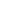 UBND QUẬN LONG BIÊNTRƯỜNG MN ĐÔ THỊ SÀI ĐỒNGUBND QUẬN LONG BIÊNTRƯỜNG MN ĐÔ THỊ SÀI ĐỒNGUBND QUẬN LONG BIÊNTRƯỜNG MN ĐÔ THỊ SÀI ĐỒNGLỊCH CÔNG TÁC CHUNG CỦA TRƯỜNG MNĐTSĐTUẦN 24/2024 TỪ NGÀY 17/06/2024 ĐẾN NGÀY 22/06/2024LỊCH CÔNG TÁC CHUNG CỦA TRƯỜNG MNĐTSĐTUẦN 24/2024 TỪ NGÀY 17/06/2024 ĐẾN NGÀY 22/06/2024LỊCH CÔNG TÁC CHUNG CỦA TRƯỜNG MNĐTSĐTUẦN 24/2024 TỪ NGÀY 17/06/2024 ĐẾN NGÀY 22/06/2024LỊCH CÔNG TÁC CHUNG CỦA TRƯỜNG MNĐTSĐTUẦN 24/2024 TỪ NGÀY 17/06/2024 ĐẾN NGÀY 22/06/2024ThứBuổiNội dung công việc, thời gian, địa điểmNội dung công việc, thời gian, địa điểmBộ phận thực hiệnLãnh đạo phụ tráchCác nội dung công việc bổ sung, phát sinhHai17/06S- Kiểm tra nề nếp toàn trường đầu tuần- Dự hoạt động đón trẻ, thể dục sáng các khối- Đ/c Thảo- Đ/c Thảo, HảoBGHBGHHai17/06C- Tổng hợp số lượng HS đăng ký học hè, các CLB trong hè, làm lịch HĐ hè.- Đ/c ThảoBGHBGHBa18/06S- Dự HĐ lớp NT D2. Đ/c ThảoBGHBGHBa18/06C- Chuẩn bị hồ sơ viên chức- BGH, GV 12 lớpBGHBGHTư19/06S- Kiểm tra môi trường các lớp- Đ/c ThảoBGHBGHTư19/06C- Kiểm tra công tác đánh giá CNNGVMN trên phần mềm Temis của GV- Đ/c ThảoBGHBGHNăm20/06S- Dự hoạt động ngoài trời: hoạt động bơi- Dự hoạt động ngoài trời: hoạt động bơiBGHBGHNăm20/06C- Kiểm tra hồ sơ nuôi dưỡng- Kiểm tra hồ sơ nuôi dưỡngBGHBGHSáu21/06S- Chuẩn bị hồ sơ tuyển sinh- Chuẩn bị hồ sơ tuyển sinhBGHBGHSáu21/06CVệ sinh toàn trườngVệ sinh toàn trườngBGHBGHBảy 22/06CN- Trực trường- Trực trườngĐ/c Hảo